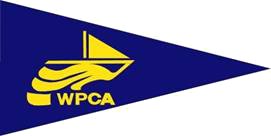 WEYMOUTH AND PORTLAND CRUISING ASSOCIATION.Minutes of a meeting of the Committee held at 19.30 on Tuesday8th March 2022 at CCSCParticipants: Martyn Simmons, Jane Atkinson Chris Reid  Michael Gregory Peter Anderson (Chair) and Jacquie CrawleyApologies from Sara Lloyd													 Action      	1.0 Minutes of Last Meeting.Agreed subject to an amendments- 5.0 Facebook update should read - meeting between John, Martyn and Peter	2.0 Matters Arising and Actions        Matters arising to be taken under the appropriate minutes below    3.0 Reports from Committee Members  3.1 Treasurers Report   See Annex 1      3.2  Cruising Officer Report      Nothing further to report 3.3 Mooring Officer   See Annex 2    4 moorings are due to be inspected next Monday (14th March)      3.4 Membership Secretary           See Annex  3      Nothing further to report. Still awaiting payment of subs from two members            3.5 Social Secretary’s Report      39 members have signed up for the Fitting Out super     Jacquie will send the invoice received from the Pavilion to Martyn for payment.                 Jacquie     Agreed it would be a standard rather than a plated buffet.     Jacqui to investigate using Loose Moose rather than Morrison’s to provide the buffet.Jane to assist in collecting food/setting up as appropriate                                                                      Jane	       			     4.0 Winter Talks ProgrammeDefibrillator speaker would only do a one hour talk. We agree more active training would  be more valuable. It was agreed we should try and arrange this for the spring/summer               Martyn with members covering most of the cost. It was agreed that Charlie Wheeler could bring along copies of his book and postcards to sell       Jane at his talk on 22nd March5.0 Facebook Update Agreed Peter be given a budget of £20 on this, £10 to be spent in April,  £10 in May. To then be reviewed to see if it was worthwhile continuing ,subject to the  uptake                                                                                                                                                              Peter6.0 AGM   Vacant PostsSara sent out a note seeking nominations for the three Committee posts that will becomevacant. Nominations received for Secretary (Rikk Butler) Treasurer (Nick Critchell)and two for Membership Secretary ( Alan Sampson and  Liz Hemsley)7.0 Trophies The Committee discussed nominations for the Club trophies.  Nominations not put in the February minutes as these were to be treated as confidential   before the AGM.  Chris to sound out Chris and Roy Hill re Bent Prop Award   Secretaries Note-this has already been actioned by Sara 8 AOBDiscussed the handover of gmail accounts to new Committee members after the AGM.             Peter?Mechanism to be advised to affected Committee members.Michael wanted it noted that the spelling of Jane Hague was incorrect in the February Mooring ReportVery positive response to the Flyer produced by Chris who would welcome any further comments.Discussion on who maintains the website, weeding out old content etc. Suggested we all trawl through website and delete old news.Peter very encouraged by the response for photos of members for the website-3 or 4 sentin alreadyThought that Cruise co-ordinator could be responsible for keeping cruise information up               Christo date Boat Jumble to go ahead on 5th April                                                                                                          MichaelThe meeting finished at 20.45 Date of Next Meeting    12th April 2022ANNEX 1WPCA Treasurer’s Report for 8th Mar 2022 Current Situation:       Current A/C Balance at 16:00 on 07 Mar 2022         £8640.18                                         Savings A/C Balance:                                                   £20487.62                                         Cash in Hand:                                                                    Nil                                         Total Worth on 07 Mar 2022:                                   £29127.80 Income & Expenditure:                                           Income since 8th Feb 2022:                                           Membership Subs                                                       £148.43                                           Fitting out Supper                                                       £950.00                                          PLA Boat Licenses (all)                                                 £333.10                                          Mooring (D Farmer)                                                      £30.10                                                                                                                              £1461.63                                          Expenditure since 8th Feb 2022:                                          Donation for Talk                                                           £15.00                                          Advertising on Facebook                                                £9.49                                                                                                                                    £24.49 Excess of income/expenditure since 8th Feb                                             +£1437.14 Impending short term expenditure:                                            PHA Boat licenses                                                       £333.10                                           Fitting out Supper                                                    £1138.10                                           Use of CCSC to end March                                        £245.00                                                                                                                    £1716.20 The club will be subsidising the Fitting out Supper at £4.95 per head (totalling £188.10 on current ticket sales). This will leave an estimated total worth, after projected expenditure, of £27411 Martyn Simmons  Hon. TreasurerANNEX 2Mooring report 08/03/2022Jane Hague (apologies for incorrect spelling in the last Mooring report.  Can this be corrected?)  has confirmed that she is buying a boat this year with a partner and hence would like a mooring.  The Mooring S6 has been added to the requested inspection list meaning we now have 3 moorings to be inspected.  RNSA have had their moorings inspected and ours will be done beginning 14th March along with the RDYC mooringsThere has been no further correspondence regarding the Concessionary Licences either from PHA or Richard White.  I have emailed Richard asking for an update.  We have 11 members who have requested the Concessionary licence for this year, and I have emailed their application forms to PHA.  I am waiting for confirmation that I can collect the licences on Tuesday from them, and have requested they send us an invoice for the total bill.  The members, apart from one, have paid into our account or handed in a cheque.No other mooring issuesMichael GregoryMoorings OfficerANNEX 3Membership Report Sat 05 March 2022Membership numbers are shown below. We wait for June Clark and Allan Ward to pay.

Keeping the website content up to date.
The committee needs to decide how it will keep the website content up to date.
I have made it as easy as I can.
If you want a website then you are going to have to maintain the content.
If you can't do it, then you need to find someone who will, or don't have a website.


WPCA Membership Report
Saturday 5 March 2022 9:39

Memberships
Joint: 39; Single: 31
Total memberships: 70; Total members: 109
Number of Boats: 55

Subscriptions
Life Memberships: 2
Direct Debit set up: 46;Direct Debit not set up: 22

Paid for 2022: 66 subs; £2318
of which:  by DD: 47                by BT: 17                by other: 2
             Yet to pay: 2Peter AndersonMembership Secretary